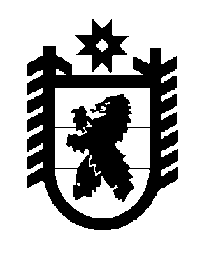 Российская Федерация Республика Карелия    ПРАВИТЕЛЬСТВО РЕСПУБЛИКИ КАРЕЛИЯПОСТАНОВЛЕНИЕот  6 марта 2013 года № 79-Пг. Петрозаводск О дополнительных мероприятияхв области содействия занятости населенияВ соответствии с пунктом 3 статьи 5 Закона Республики Карелия                     от 4 апреля 2012 года № 1585-ЗРК «О разграничении полномочий органов государственной власти Республики Карелия в области содействия занятости населения» и в целях оказания содействия трудоустройству отдельных категорий граждан Правительство Республики Карелия                        п о с т а н о в л я е т:1. Определить в качестве дополнительных мероприятий в области содействия занятости населения (далее – дополнительные мероприятия) следующие мероприятия:1) стажировка выпускников образовательных учреждений профессионального образования (далее – стажировка).Участниками стажировки являются граждане в возрасте от 20 до 27 лет, окончившие учреждения начального, среднего и высшего профессионального образования, ранее не работавшие по полученной профессии (специальности) и обратившиеся в течение 12 месяцев с момента окончания обучения в органы службы занятости населения в целях поиска подходящей работы (далее – выпускники образовательных учреждений профессионального образования).Стажировка осуществляется по полученным выпускниками образовательных учреждений профессионального образования профессиям (специальностям) или по иным профессиям (специальностям), относящимся к одной с полученной профессией (специальностью) укрупненной группе специальностей и направлений подготовки, определяемой в соответствии с утвержденными в установленном порядке перечнями профессий;2) временное трудоустройство незанятых родителей, воспитывающих детей-инвалидов (далее – временное трудоустройство).Участниками временного трудоустройства являются незанятые родители, воспитывающие детей-инвалидов, обратившиеся в органы службы занятости населения в целях поиска подходящей работы (за исключением одиноких и многодетных родителей, воспитывающих детей-инвалидов, для которых предусмотрены  меры активной политики занятости по организации временного трудоустройства граждан, испытывающих трудности в поиске работы).2. Министерству труда и занятости Республики Карелия:1) установить порядок реализации дополнительных мероприятий;2) обеспечить предоставление в установленном порядке субсидии из бюджета Республики Карелия на реализацию дополнительных мероприятий на частичное возмещение работодателям расходов на выплату заработной платы участникам дополнительных мероприятий, трудоустроенным по направлению органов службы занятости населения.Предоставление субсидии работодателям осуществляется в течении периода, не превышающего шести месяцев с момента заключения трудового договора между работодателем и участником дополнительного мероприятия, в размере, не превышающем одного установленного федеральным законодательством минимального размера оплаты труда, увеличенного на районный коэффициент и страховые взносы в государственные внебюджетные фонды, за одного участника дополнительного мероприятия в месяц.3. Действие настоящего постановления распространяется на правоотношения, возникшие с 1 января 2013 года.            Глава Республики  Карелия                                                            А.П. Худилайнен